УКРАЇНА ЧЕРНІГІВСЬКА  МІСЬКА  РАДА ВИКОНАВЧИЙ  КОМІТЕТ. Чернігів, вул. Магістратська, 7_______________________________________тел 77-48-08ПРОТОКОЛ №  34			засідання виконавчого комітету міської радим. Чернігів						 Розпочато засідання о 11.00                                                                                    Закінчено засідання о 12.15                                                                                                 28 листопада 2016 рокуМіський голова								В. А. АтрошенкоСекретар міської ради 							В. Е. Бистров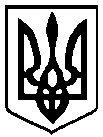                                                 Брали участь у засіданні:                                                Брали участь у засіданні:Головує:Атрошенко В. А. міський голова Члени виконавчого комітету міської ради:Бистров В. Е.секретар міської радиБойко Т. О.голова чернігівського осередку ГО «Міжнародний інститут гуманітарних технологій» Бондарчук В. М.заступник міського голови Власенко Ю. Д.представник міської організації Всеукраїнського об’єднання "Батьківщина" Кириченко О. В.заступник міського голови Козир О. І.головний архітектор проектів приватного підприємства «АРДІ КА»Ломако О. А.заступник міського голови Фесенко С. І. заступник міського голови – керуючий справами виконкомуХоніч О. П.заступник міського голови Шостак М. О.перший заступник міського голови Запрошені на засідання виконавчого комітету міської ради:Антонов О. С.- депутат міської ради  (1, 2)Куц Я. В.- начальник управління житлово-комунального господарства міської ради (1)Лазаренко С. М.- начальник організаційного відділу міської ради (1, 2)Лисенко О. Ю.- заступник начальника фінансового управління (1, 2)Миколаєнко Р. С.- начальник юридичного відділу міської ради (1, 2)Редік А. В.- начальник загального відділу міської ради (1, 2) Відповідно до Закону України «Про запобігання корупції» ніхто з членів виконавчого комітету міської ради не повідомив про реальний або потенційний конфлікт інтересів.Відповідно до Закону України «Про запобігання корупції» ніхто з членів виконавчого комітету міської ради не повідомив про реальний або потенційний конфлікт інтересів.1. СЛУХАЛИ:	Про призначення управителя багатоквартирних будинківДоповідав:                               Куц Я. В.Виступили:                             Ломако О. А.                                                 Бистров В. Е.                                                 Власенко Ю. Д.                                                 Шостак М. О.                                                 Фесенко С. І.                                                 Миколаєнко Р. С.                                                 Антонов О. С.                                                 Кириченко О. В.                                                 Атрошенко В. А.ГОЛОСУВАЛИ:"ЗА" – 9    «Проти» - 0«Утримались» - 2 (Власенко Ю. Д., Шостак М. О.)ВИРІШИЛИ:(Рішення № 530 додається)2. СЛУХАЛИПро розпорядження, видані з 25 до 28 листопада  2016  року включноПротокольно:Взяти до відома, що з 25 до 28 листопада 2016 року включно видано розпорядження міського голови            № 364 – р - № 367 – р 